Adult Soccer Registration FormTeam ñame: ___________________________    Jersey color: ______________________League: ___________________________     División Level: __________________                                Kendall Spencer: (479)713-0853 Or Melissa Spencer: (479)713-0278 Leastarshine@sbcglobal.net   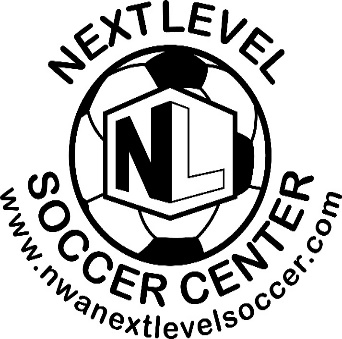 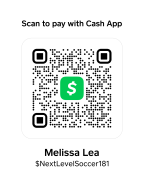 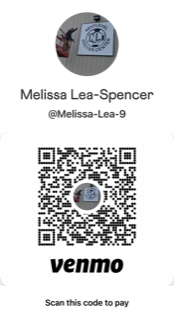 Total Payment: ______________   Date Received: _______________ Cash APP/ Venmo/Credit Card                                                                      Soccer Center Location: 181 East Industrial Circle, Springdale, ARVeterans League30+Levels        1 & 2Men’s Open  Levels1,2,3,4Men’s RecreationLevels1,2,3Women SundayOpen Level 1Women SundayOpen Level 1Women SundayRecreationalLevel2,3Restaurant LeagueLate Night League Co-ed Open Level 1------------------------------Co-ed Recreational Level 2------------------------------    Co-edRookiesLevel 3Players are all required to be age 30+ Wednesdays  Experienced soccer players. Levels 1 & 4 Mondays Levels 2 & 3 TuesdaysLeague for new or recreational players, older players or those returning after not playing for a long period.SundaysLeague for the more competitive and middle ground women’s teamsSundaysLeague for new soccer players to learn the game, older or returning after not playing for a long period.SundaysLeague for new soccer players to learn the game, older or returning after not playing for a long period.SundaysGames are played LATE to accommodate those who work late. TuesdaysCoed Level 3 for new to the game players, older or less experienced players.--------------------Co-ed Level 1,2 is for seasoned Players.Thursdays$450$450$450$450$450$450$450$450Contact: CaptainName: _______________________Contact: CaptainName: _______________________Contact: CaptainName: _______________________Contact: CaptainName: _______________________Contact: CaptainName: _______________________Contact: Co-CaptainName: _______________________Contact: Co-CaptainName: _______________________Contact: Co-CaptainName: _______________________Contact: Co-CaptainName: _______________________Cell phone: ___________________Cell phone: ___________________Cell phone: ___________________Cell phone: ___________________Cell phone: ___________________Cell Phone: __________________Cell Phone: __________________Cell Phone: __________________Cell Phone: __________________Cell Phone: __________________